Resume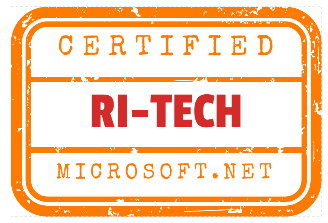 Name:Contact No:Email: QualificationProfessional Qualification	Completed 6 Months in Microsoft Dot Net Developer Training Certification from RI-TECH, Pune (www.ritechpune.com)Projects DetailsAcademic Projects DetailsObjectiveTo obtain a challenging position in a progressive organization, that gives me scope to apply my knowledge and skills and be a member of a team that dynamically works towards success and growth of the organization.Technical SkillsTechnical SkillsDot Net Technologies C#.Net 4.6, ASP.Net MVC 5.0Database Technologies SQL Server 2014, LINQ, Entity Framework 6.0(DB First, Code First)Client-Side TechnologiesHTML, HTML5, CSS3, JavaScript, jQuery, Bootstrap UtilitiesVisual Studio 2017/ 2019Operating SystemWindows 7/10DegreeYear of PassingInstituteBoard/UniversityClassB.C. S2019Smt. Kasturbai Walchand College, Sangli.Shivaji University First ClassH.S.C2016L.G.R. Purohit Kanya Prashala, Sangli. Kolhapur BoardSecond ClassS.S.C2014L.G.R. Purohit Kanya Prashala, Sangli. Kolhapur Board First Class  Project TitleCarBidding.comTechnologies Used ASP.NET MVC 5.0, HTML, CSS, JavaScript, BootstrapDatabaseSQL Server 2014, LINQContributionCoding, Designing and TestingTeam Size1 MemberDescription: Development of an interactive car sale system which lets a customer to find a car and its details is the main objective of this project. Both the user and the administrators can access enter the details of every car. Where user can search the car   and ask about the car details and can ask for final bid amount of car. After selecting the car from bidding user will add the details of car from this page like start date and end date from the car and starting price of bidding and description about car. Then user can request for the meeting if meeting is confirming by the seller then user can buy the car. User can upload the car photo and post on the website. Admin can generate the reports on from-date  and to- date ,monthly basis and yearly basis. Administrators are responsible of maintaining the details of vehicles like the Manufacturer information, Year, Model, Price. The Website was designed using Bootstrap.Description: Development of an interactive car sale system which lets a customer to find a car and its details is the main objective of this project. Both the user and the administrators can access enter the details of every car. Where user can search the car   and ask about the car details and can ask for final bid amount of car. After selecting the car from bidding user will add the details of car from this page like start date and end date from the car and starting price of bidding and description about car. Then user can request for the meeting if meeting is confirming by the seller then user can buy the car. User can upload the car photo and post on the website. Admin can generate the reports on from-date  and to- date ,monthly basis and yearly basis. Administrators are responsible of maintaining the details of vehicles like the Manufacturer information, Year, Model, Price. The Website was designed using Bootstrap.Project TitleAluminum Production SystemTechnologies Used Asp.Net MVC 5.0DatabaseSQL Server 2008ContributionCoding, Designing and TestingTeam Size2 MembersDescription: This project is based on Sale and Purchase. Visual Studio 2008 used as a Front-end & SQL Server 2008 database used as a Backend. It records daily transactions for sales and purchase. Storing information about products, customer and supplier. Earlier process was time consuming but now due to this application all process gets faster for maintaining all sales and purchase entries. Also, it is easy to use.Description: This project is based on Sale and Purchase. Visual Studio 2008 used as a Front-end & SQL Server 2008 database used as a Backend. It records daily transactions for sales and purchase. Storing information about products, customer and supplier. Earlier process was time consuming but now due to this application all process gets faster for maintaining all sales and purchase entries. Also, it is easy to use.Personal InformationPersonal InformationNameDate of BirthGenderMarital Status Current AddressPermanent Address